Универсальное оборудованиеСтанок токарный TL 330 x 1000 с устройством цифровой индикации (УЦИ)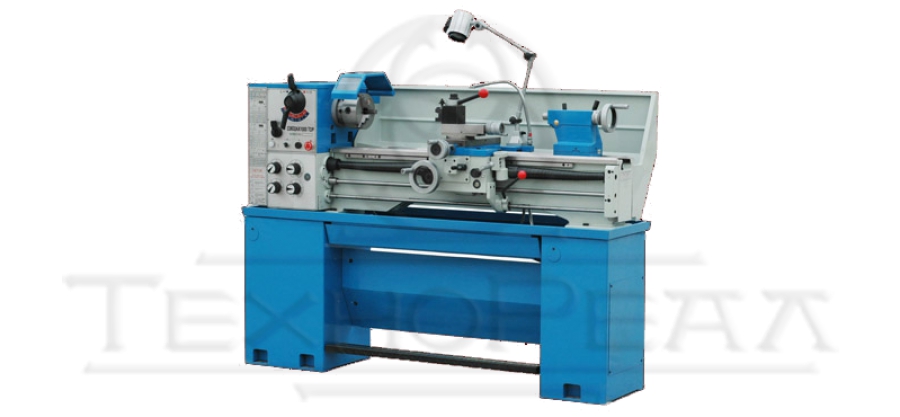 Расстояние между центрами, мм1000Диаметр обработки над станиной, мм330 (360)Диаметр обработки над суппортом, мм210Размер конусного отверстия шпинделя, Морзе№6Размер конусного отверстия задней бабки, Морзе№3Диаметр патрона, мм200Диаметр сквозного отверстия шпинделя, мм52Подача продольная, мм/об0,052-1,392Подача поперечная, мм/об0,014-0,380Шаг нарезания метрической резьбы, мм0,4-7,0Шаг нарезания дюймовой резьбы, число ниток на дюйм4-56Продольное перемещение суппорта резцедержателя, мм100Поперечное перемещение суппорта резцедержателя, мм160Предел чисел оборотов шпинделя, об/мин70-2000Мощность электродвигателя, кВт1,5Напряжение, В220/380Габаритные размеры, мм1930х760х1520Вес, кг495